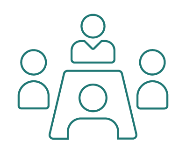 Slide 1-7Slide 8-21Slide 23-29Slide 30-37Slide 38-40